Supplementary Table 1. Categorization of study patients according to the International Classification of Diseases (10th version).Supplementary Table 2. Categorization of continuous variables.* Reference range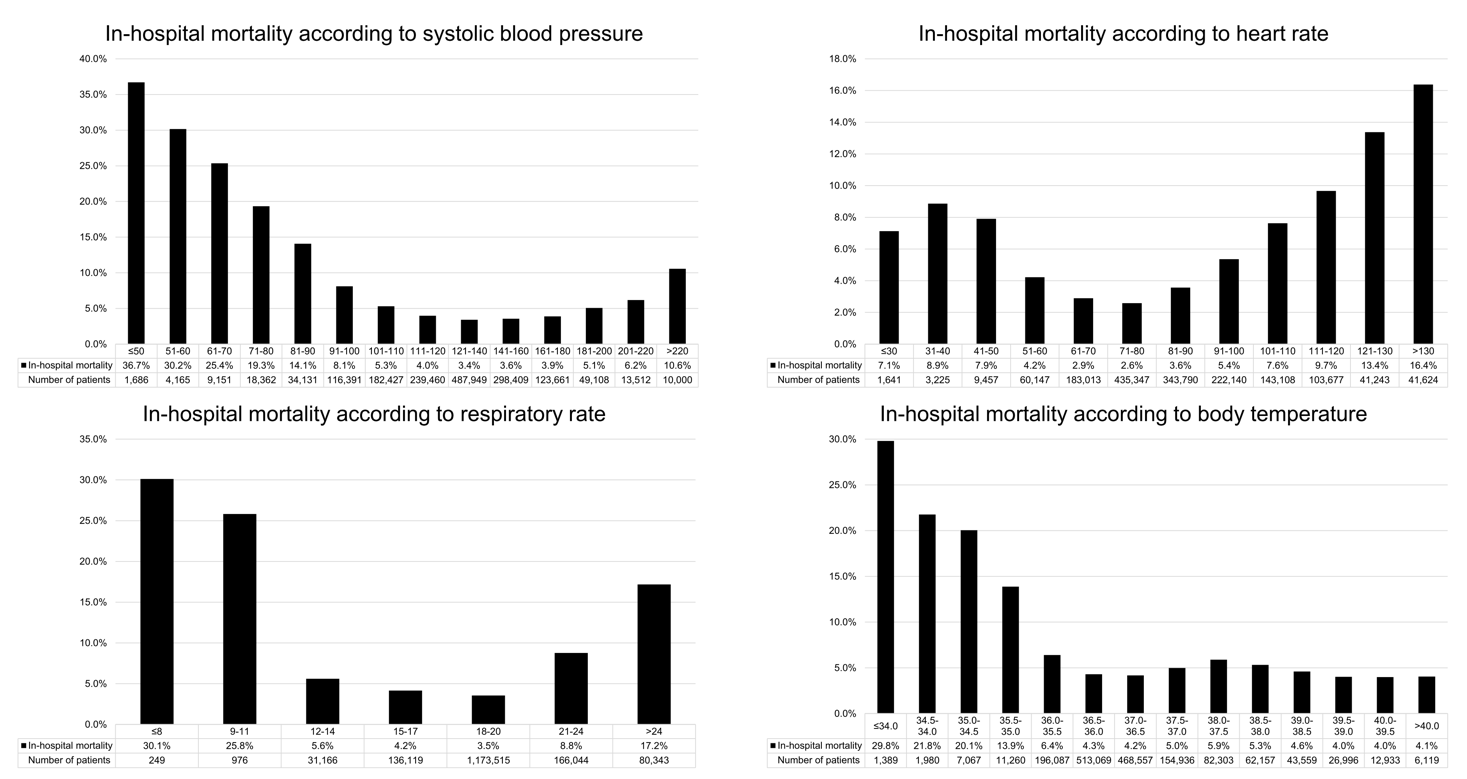 Supplementary Fig. 3. Distribution of systolic blood pressure, heart rate, respiratory rate, and body temperature.ProcessDiagnosisICD-10 codeExclusionFrost injuryT33–T35ExclusionHypothermiaT68, T69ExclusionDrowningT751ExclusionHeat related illnessT67ExclusionBurnT20–T32SubgroupInfectionA00–A99, B00–B99, G00–G09, J00–J18, J36, J440, J85, J86, K29, K35–K37, K57, K61, K65, K80, M00–M02, N10, N41, N45, N61, N70–N74, R65SubgroupCerebrovascular accidentI60–I69SubgroupTraumatic brain injuryS02–S08, S06–S08CategorySystolic blood pressure (mmHg)Heart rate (per minute)Respiratory rate (per minute)Body temperature (°C)Age (years)1>220>130>24>40.0>902201–220121–13021–2440.0–39.580–893181–200111–12018–20*39.5–39.070–794161–180101–11015–1739.0–38.560–695141–16091–10012–1438.5–38.050–596121–140*81–909–1138.0–37.540–497111–12071–80*≤837.5–37.030–398101–11061–7037.0–36.5*<30*991–10051–6036.5–36.01081–9041–5036.0–35.51171–8031–4035.5–35.01261–70≤3035.0–34.51351–6034.5–34.014≤50≤34.0